В рамках недели театра во 2 младшей группе №2 воспитанники подготовительной группы №7 показали детям кукольный театр «Теремок». Для воспитанников средней, старших и подготовительных групп  выступил театр танца «Язык танца» (подготовительная группа №6 и №7).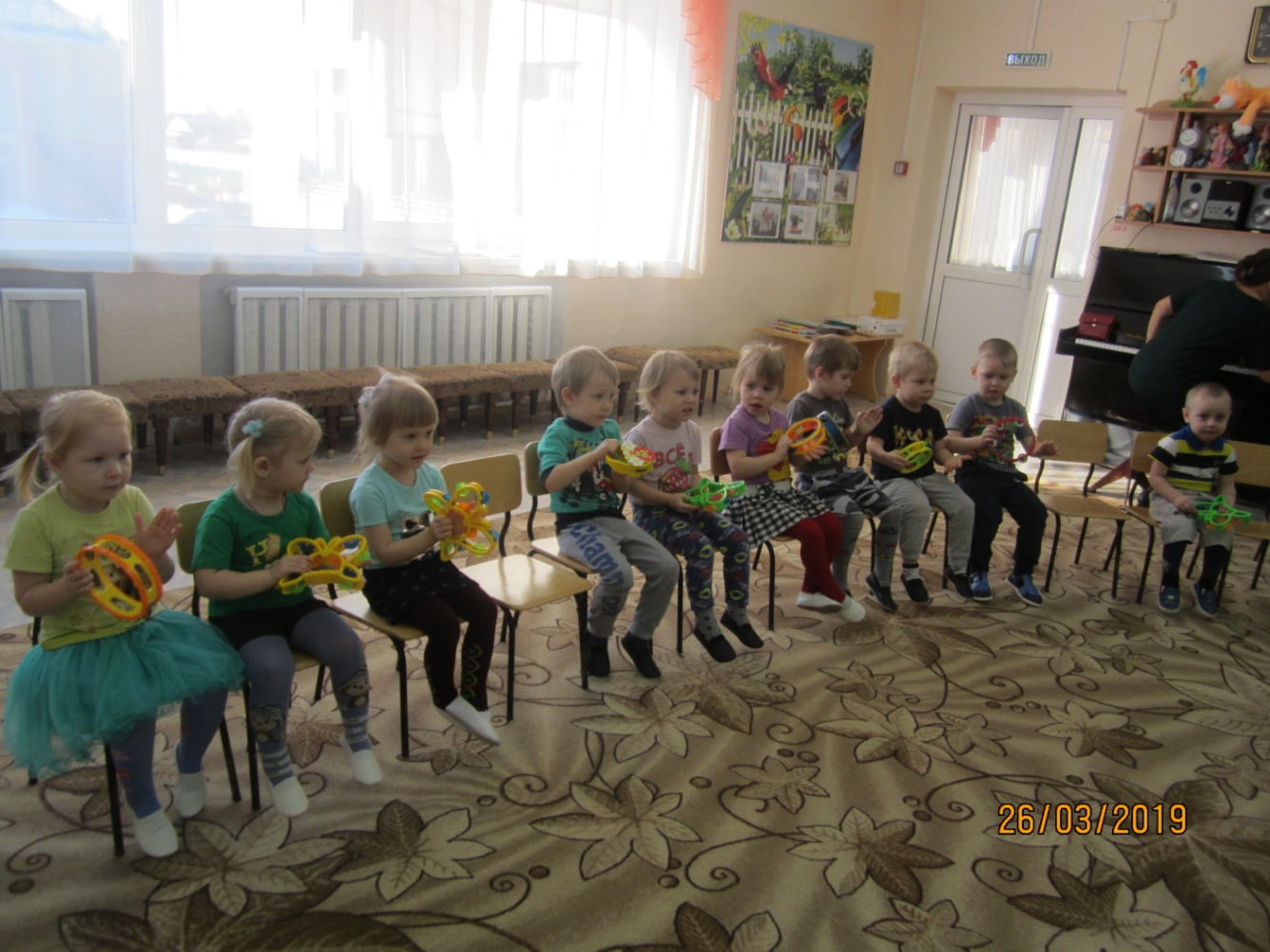 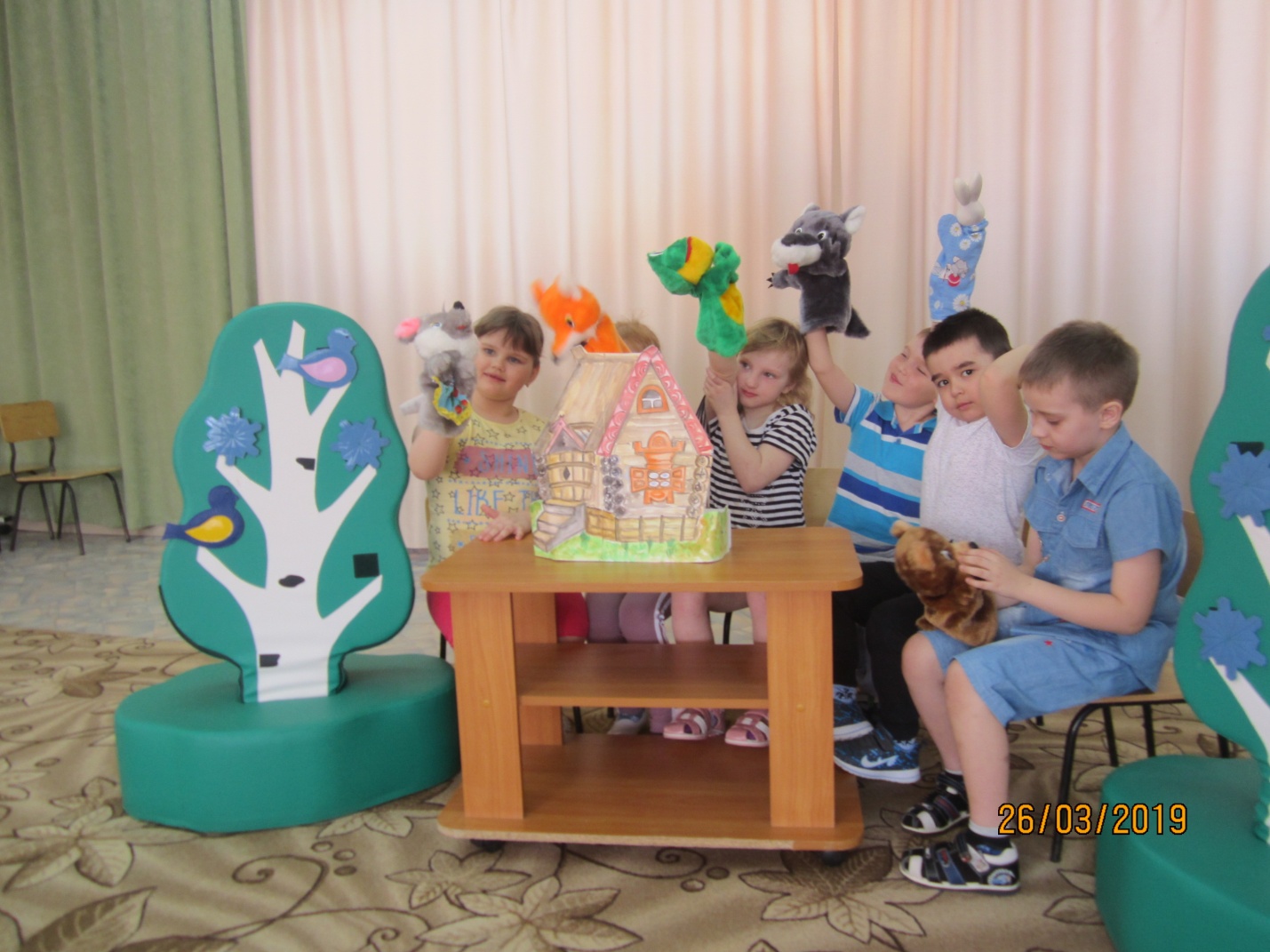 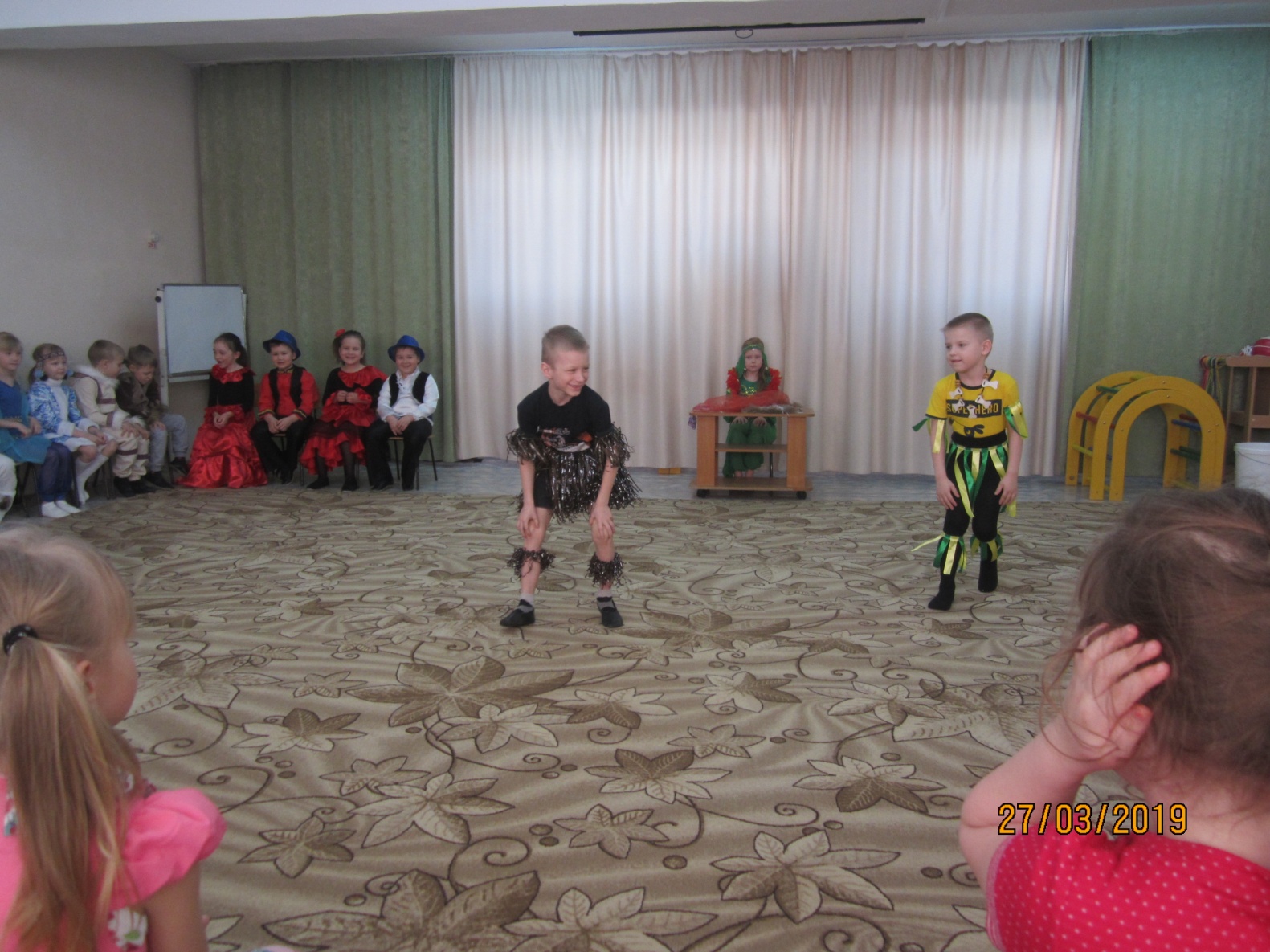 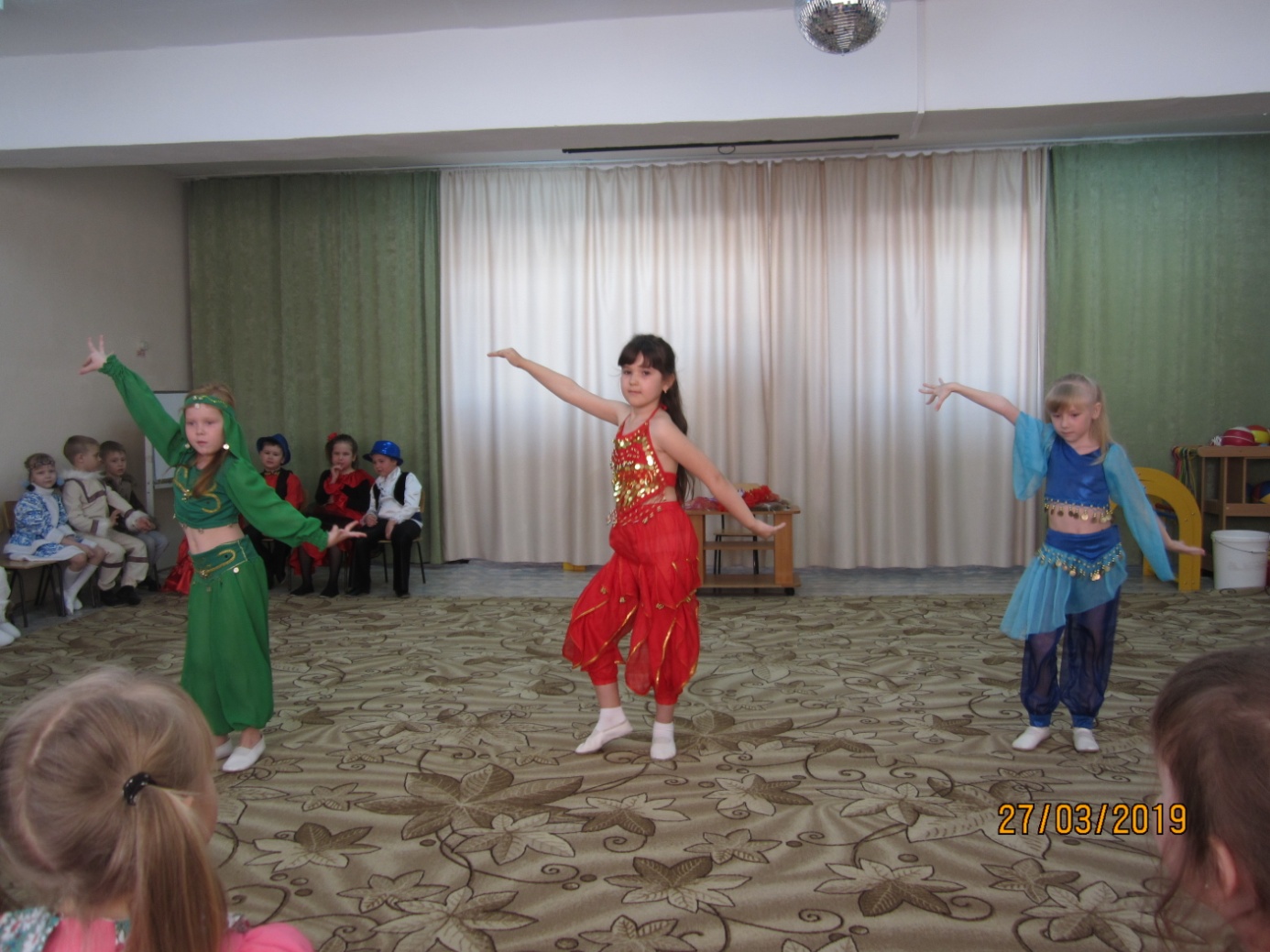 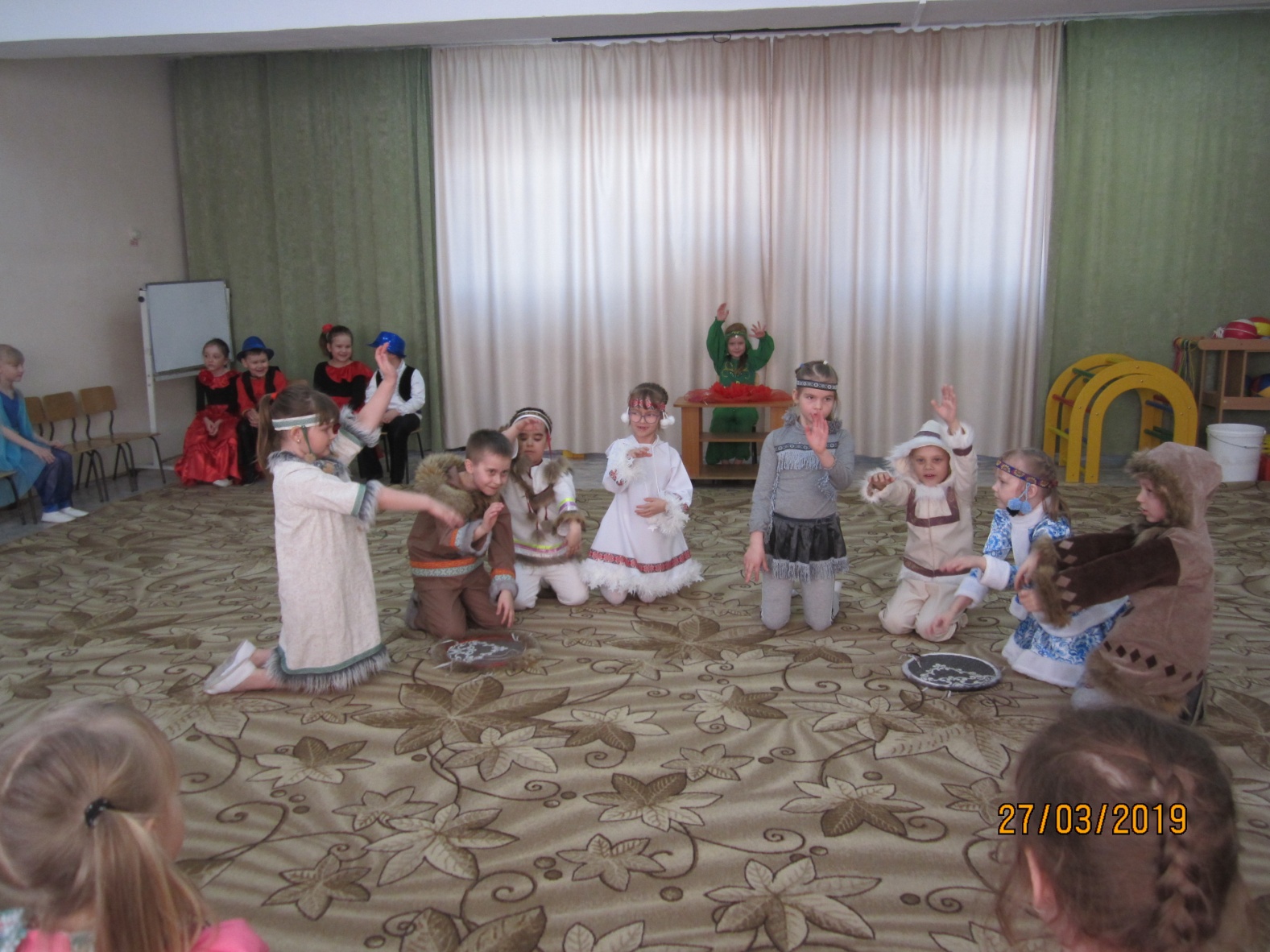 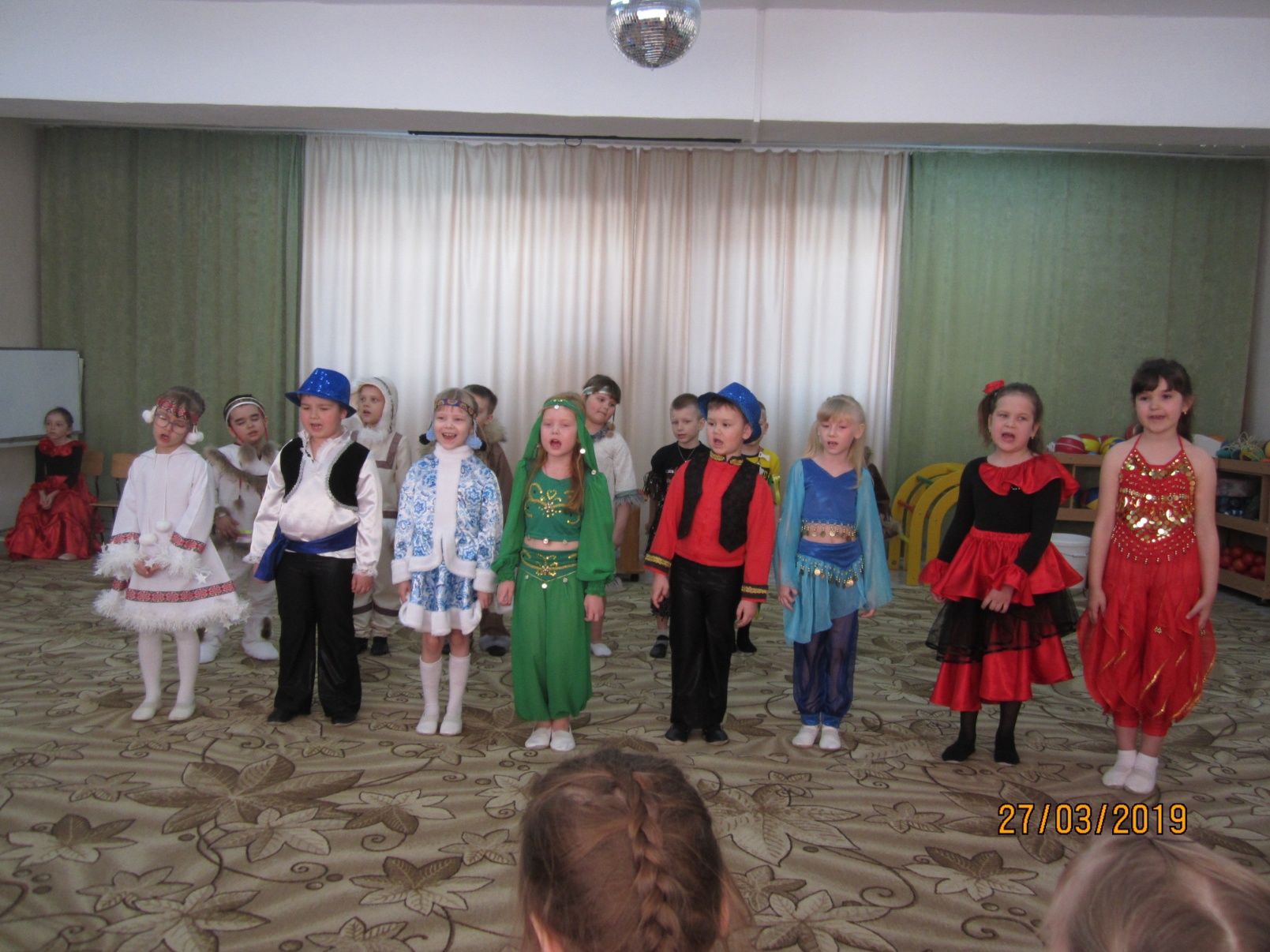 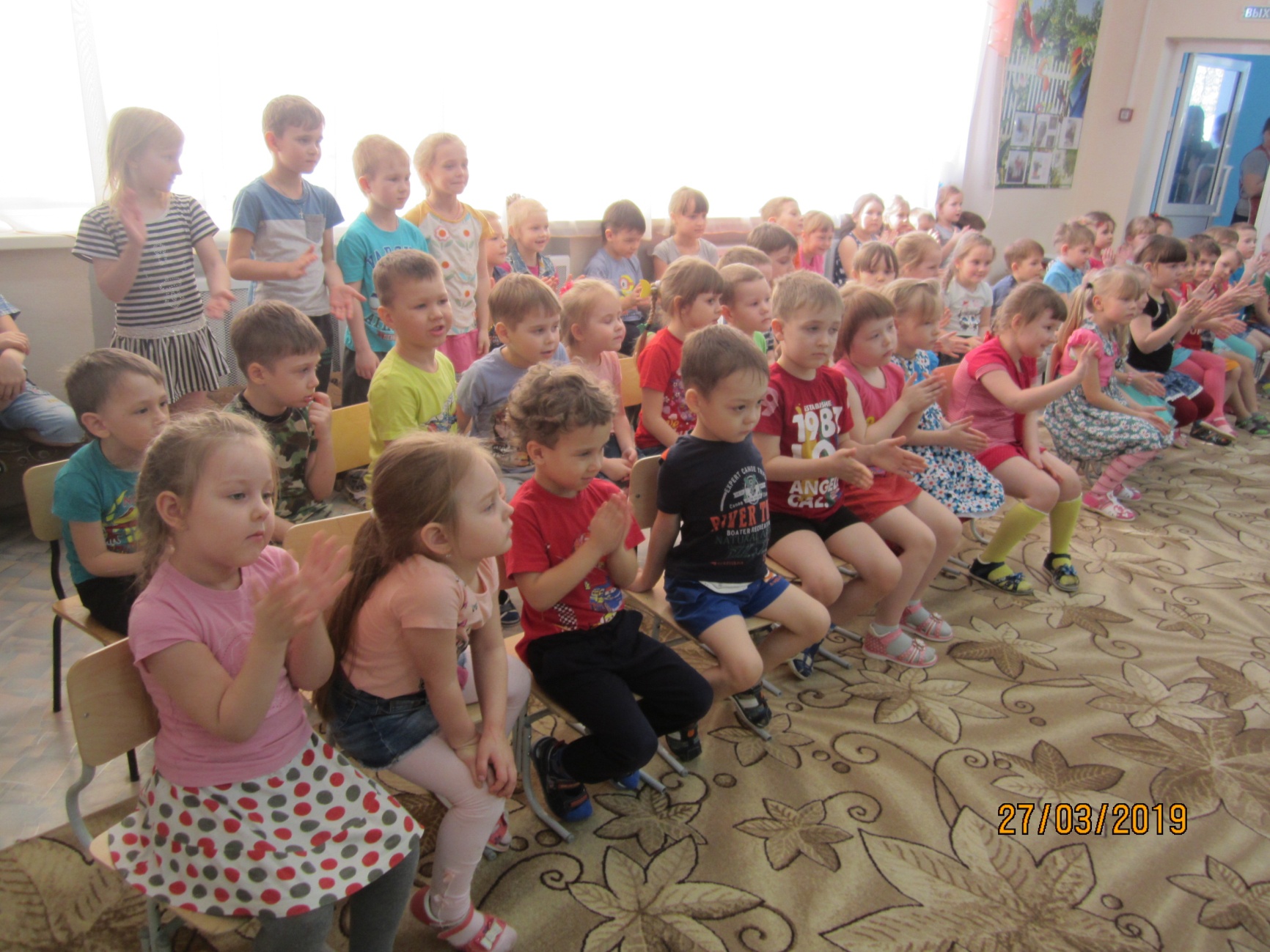 